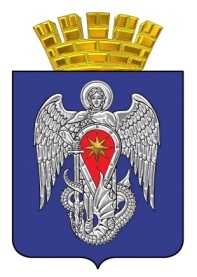 МИХАЙЛОВСКАЯ ГОРОДСКАЯ ДУМАВОЛГОГРАДСКОЙ ОБЛАСТИРЕШЕНИЕПринято Михайловской городской Думой  ______________ г.                                                                      № __О внесении изменений в решение Михайловской городской Думы Волгоградской области  от 23.03.2022 № 498 « О структуре администрации городского округагород Михайловка Волгоградской области»В соответствии с Федеральным законом от 06 октября 2003 года № 131-ФЗ «Об общих  принципах  организации  местного  самоуправления в Российской Федерации»,  Уставом городского округа город Михайловка Волгоградской области, решением Михайловской городской Думы от 14 июля 2008 г. № 341 «О реестре должностей муниципальной службы в городском округе город Михайловка», Михайловская городская ДумаРЕШИЛА:	1. Внести в решение Михайловской городской Думы Волгоградской области  от 23.03.2022 № 498 «О структуре администрации городского округа город Михайловка Волгоградской области» следующие изменения:структуру администрации городского округа город Михайловка Волгоградской области изложить в редакции согласно приложению к настоящему решению.	2. Настоящее решение вступает в силу после его  подписания.	3. Контроль исполнения настоящего решения возложить на главу городского округа город Михайловка и постоянную комиссию по социальной политике и защите прав граждан Михайловской городской Думы.Председатель Михайловской городской ДумыВолгоградской области		                                                                     В.А. Круглов					Глава городского округагород МихайловкаВолгоградской области 						                          А.В. Тюрин_______________ 